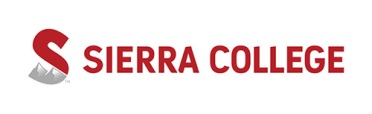 Student Learning Assessment Summary(SLAS form)Instructions:Using an assessment complete the following form for each CSLO/PSLO assessed. Submit all forms anonymously to your department chair before the Planning & Assessment Day. Program/Degree/ Certificate:Course Number and Title:Course or Program Student Learning Outcome Assessed:Assessment Method:(identify and describe the assessment method)Choose from the following: Choose from the following: Choose from the following: Choose from the following: Assessment Method:(identify and describe the assessment method)DemonstrationCourse Test/QuizStandardized ExamExit InterviewGroup ActivityPreTest/PostTestSurveyDemonstrationCourse Test/QuizStandardized ExamExit InterviewGroup ActivityPreTest/PostTestSurveyProject Field Placement/ Internship Laboratory ProjectPortfolio ReviewPresentation/ PerformancePaper, writing assignmentOtherProject Field Placement/ Internship Laboratory ProjectPortfolio ReviewPresentation/ PerformancePaper, writing assignmentOtherAssessment Method:(identify and describe the assessment method)Method Description:Method Description:Method Description:Method Description:Criteria for Assessment:(institutionally shared outcome assessment criteria)UnsatisfactoryThe student displays need for improvement in knowledge, skills, and/or abilities.ProficientThe student displays competency in knowledge, skills, and/or abilities.ProficientThe student displays competency in knowledge, skills, and/or abilities.MasteryThe student displays expertise in knowledge, skills, and/or abilities.Results:(record results of assessment)_____ # of sections assessed            _______ # of students assessed_____ # of sections assessed            _______ # of students assessed_____ # of sections assessed            _______ # of students assessed_____ # of sections assessed            _______ # of students assessedResults:(record results of assessment)Results Description (optional):_______ Date of resultsResults Description (optional):_______ Date of resultsResults Description (optional):_______ Date of resultsResults Description (optional):_______ Date of resultsResults:(record results of assessment)Criteria Results (# of students):______ Unsatisfactory           ______ Proficient              ______ MasteryCriteria Results (# of students):______ Unsatisfactory           ______ Proficient              ______ MasteryCriteria Results (# of students):______ Unsatisfactory           ______ Proficient              ______ MasteryCriteria Results (# of students):______ Unsatisfactory           ______ Proficient              ______ MasteryResults Analysis:(what did you learn?)Actions:(how will you improve, if needed?)________ Date of planned action________ Date of planned action________ Date of planned action________ Date of planned actionActions:(how will you improve, if needed?)YES or  NO The actions (above) correlate to a new or existing resource request? If yes, identify the request(s) below:YES or  NO The actions (above) correlate to a new or existing resource request? If yes, identify the request(s) below:YES or  NO The actions (above) correlate to a new or existing resource request? If yes, identify the request(s) below:YES or  NO The actions (above) correlate to a new or existing resource request? If yes, identify the request(s) below: